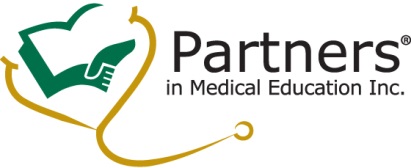 Revised Institutional Policies for Graduate Medical EducationACGME Institutional Requirements in effect on July 1, 2015TitleRevisionI.A.6II.A.3II.BStatement of CommitmentMust include a reference to administrative support.  Added requirement for DIO signature and updated every 5 years.  II.B calls out financial support for the PD, faculty, and coordinators, including their professional development.I.BGMEC CharterComposition – minimum 2 peer selected residents and a QI officer.At least 1 resident must be present at every GMEC Meeting.Subcommittees must include peer selected resident.Actions/recommendations taken by subcommittees subject to review and approval by full GMEC.Added responsibilities for AIR, GMEC Special Review, oversight of  programs’ APEs, response to CLER reportsI.B.5Annual Institutional ReviewNew policy/procedure.  Sponsoring Institution (SI) to determine protocol and criteriaI.B.6GMEC Special ReviewNew policy/procedure.  SI to determine protocol and criteriaIII.ANon-Retaliation (HR 203)No changeIII.B.6ProfessionalismRecommended, not requiredIV.A.1IV.A.2IV.A.3Resident Eligibility and Selection CriteriaUpdate to inform of benefits at time of interview or in effect at time of appointmentIV.BResident ContractContract must include summary of liability coverageInclude options for “interim coverage” if health and disability insurance is not available on the first day residents are required to report.Include specific references to:conditions for promotion to a subsequent PGY leveltimely notice of the effect of leave on the ability of a resident to satisfy requirements for program completion and specialty board eligibilityIV.B.2.i)Vacation and Leave of AbsenceNo changesIV.C.1Resident Evaluation, Promotion and DismissalRemove 4 month notice for non-renewal.  SI must have a policy for each program to determine criteria for promotion and/renewalIV.C.1.a)Notices of Suspension, Non-Promotion, Non-Renewal of Appointment, and DismissalAdd “Suspension” to required noticesIV.C.1.b)Resident Due ProcessAdd “Suspension” to list of due process actionsIV.DGrievancePolicy must address process for submitting and processing grievances at program and institutional levelIV.H.2Substance AbuseNo changesIV.H.2Post-Offer Drug Screening for Matched ApplicantsRecommended, not required.IV.H.3HarassmentNo changesIV.H.4Accommodation for Disabilities No changesIV.I.1Resident SupervisionNo changesIV.JDuty Hours, Fatigue Management, and Fatigue MitigationRequires educational program for core faculty as well as residents.IV.J.1MoonlightingSI and programs can prohibit moonlighting if they wantIV.KVendor InteractionsMust be GME-specificIV.LNon-CompetitionNew policyIV.MExtraordinary CircumstancesCombines former Disaster Policy and Extreme Emergent Situations policy.  Include information about continuation of salary, benefits and assignments (salary and benefits were implied in the past, now required)Add “abrupt hospital closure” and “catastrophic loss of funding” which are now considered extraordinary circumstances.IV.NResidency Closure or ReductionAdd “or when the sponsoring intention intends to close”ACGME Common Program Requirement in effect on July 1, 2013TitleApprovalI.BProgram Letter of AgreementInclude competency-based G&O’s for the rotation, specific to PGY.  Renewed every 5 years.V.CProgram Evaluation Committee and Annual Program EvaluationNew policy:  Institutional policy to require that programs develop criteria/protocol and appoint a PEC to conduct APE III.CResident TransfersAdd milestones to list of materials that PD must obtain before accepting a transfer.VI.BTransitions of CareRecommended, not requiredVI.G.1.aExceptions in Resident Duty HoursSee specialty-specific program requirements:  some RCs will not consider exceptions